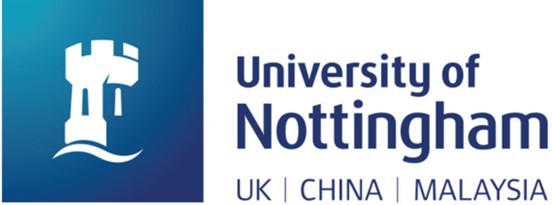 Hello, I am a researcher at the University of Nottingham. I am writing to extend an opportunity for your organisation to partner in an exciting research study. We are exploring the feasibility and acceptability of the Pain-at-Work (PAW) Toolkit which aims to equip people who have pain with the knowledge, skills, and confidence to:effectively self-manage a painful condition at workaccess help and supportenjoy a better work experienceand remain in the workforceThe research: This involves recruiting organisations and delivering the online toolkit to employees across England through their workplace. The Toolkit is a simple and relatively short online package with advice, signposting, and links to resources. The content can be read or listened to. The toolkit was developed with input from employers and people who have chronic pain, and it has been pilot tested already.How can your organisation help: The key role as an organisation is to allow contact with your employees to allow them to decide if they would like to take part, individuals fill out a consent form themselves. The participants are employees who self-report chronic or persistent pain – although there is no obligation for employers that agree to take part to ensure there are individual employees who sign up, we would ask that you promote the study information as widely as possible around your organisation. Given the proportion of people in the general public who live (and work) with chronic pain conditions, we would anticipate that there would be some interest/take-up from within all the participating organisations.Rest assured that your efforts will be duly acknowledged, and your confidentiality will be strictly maintained throughout the study. We have taken all necessary measures to ensure the ethical and professional conduct of this research, and your input will be invaluable in producing reliable and actionable results.An overview of the study is here: https://xerte.nottingham.ac.uk/play_48279Contribution to research: By participating in this study, you will contribute to the collective knowledge of occupational health and wellbeing. Your insights and experiences will help shape best practices and inform future research endeavours, benefitting not only your employees but also the wider business community.I ask you to consider this invitation and discuss it with your team. I would be more than happy to provide further details, answer any questions, or arrange a meeting at your convenience to discuss the study. Your involvement in this research study can help shape the future of staff wellbeing, and I hope you will choose to be part of this exciting journey.Thank you for your time and consideration, WendyWendy Chaplin Researcher for The Pain at Work TrialEmail: Wendy.Chaplin1@nottingham.ac.ukSkype for Business: 0115 74 85 786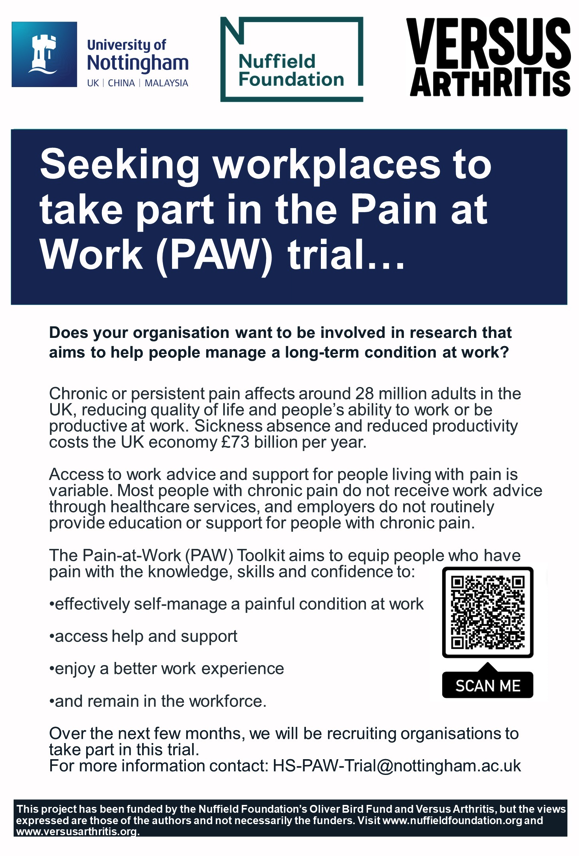 